Підстава: пункт 4-1 постанови Кабінету Міністрів України від 11 жовтня 2016 р. № 710 «Про ефективне використання державних коштів» Обґрунтування на виконання вимог Постанови КМУ від 11.10.2016 № 710:Враховуючи зазначене, замовник прийняв рішення стосовно застосування таких технічних та якісних характеристик предмета закупівлі:Об’єкти замовника:Обслуговуючий персонал: 10 спеціалістів служби головного енергетика.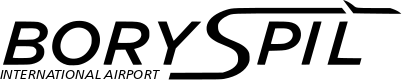 ДЕРЖАВНЕ ПІДПРИЄМСТВО«МІЖНАРОДНИЙ АЕРОПОРТ «БОРИСПІЛЬ» 08300, Україна, Київська обл., Бориспільський район, село Гора, вулиця Бориспіль -7, код 20572069, юридична особа/ суб'єкт господарювання, який здійснює діяльність в окремих сферах господарювання, зазначених у п. 4 ч.1 ст. 2 Закону України «Про публічні закупівлі»Обґрунтування технічних та якісних характеристик предмета закупівлі та очікуваної вартості предмета закупівліОбґрунтування технічних та якісних характеристик предмета закупівлі та очікуваної вартості предмета закупівліПункт КошторисуНазва предмета закупівлі із зазначенням коду за Єдиним закупівельним словникомОчікувана вартість предмета закупівлі згідно річного плану закупівельОчікувана вартість предмета закупівлі згідно ОГОЛОШЕННЯ про проведення відкритих торгівІдентифікатор процедури закупівлі31.31 (2023)Експертиза стану охорони праці та безпеки промислового виробництва, код ДК 021:2015 - 71310000-4 - Консультаційні послуги у галузях інженерії та будівництва 35 250,00 грн. з ПДВ29 375,00грн. без ПДВ UA-2023-10-20-007454-a1Обґрунтування технічних та якісних характеристик предмета закупівліВизначення потреби в закупівлі: Забезпечення виконання технологічних процесів на підприємстві, безперебійного функціонування служби головного енергетика.Обґрунтування технічних та якісних характеристик предмета закупівлі: Якісні та технічні характеристики предмета закупівлі визначені з урахуванням реальних потреб підприємства та оптимального співвідношення ціни та якості.2Обґрунтування очікуваної вартості предмета закупівліОбґрунтування очікуваної вартості предмета закупівлі: Визначення очікуваної вартості предмета закупівлі обумовлено статистичним аналізом загальнодоступної інформації про ціну предмета закупівлі на підставі затвердженої центральним органом виконавчої влади, що забезпечує формування та реалізує державну політику у сфері публічних закупівель, примірної методики визначення очікуваної вартості предмета закупівлі, затвердженої наказом Міністерства розвитку економіки, торгівлі та сільського господарства України від 18.02.2020 № 275.Розрахунок очікуваної вартості предмета закупівлі здійснено відповідно до Положення «Про порядок визначення очікуваної вартості предмета закупівлі» від 17.05.2022 № 50-06-1. Обґрунтування обсягів закупівлі: Обсяги визначено відповідно до очікуваної потреби.3Інша інформаціяНаправлялись запити потенційним учасникам - ДП «Київський експертно-технічний центр»;- ТОВ «УКРЕНЕРГОПРОМ»; - ДП «Дослідне конструкторсько-технологічне бюро інституту електрозварювання ім. Патона НАЦІОНАЛЬНОЇ  АКАДЕМІЇ  НАУК УКРАЇНИ»;- ТОВ  "ОЦ ФАХІВЕЦЬ";- ТОВ «ЛІФТСЕРВІС ЕКСПЕРТ».№ п/пНайменування ПослугиОдиницявиміруКількістьТехнічні та якісні характеристики предмета закупівлі(Технічна специфікація)1Експертиза стану охорони праці та безпеки промислового виробництвапослуга1Проведення експертизи стану охорони праці та безпеки промислового виробництва об’єктів замовника та надання висновку, на підставі якого Головне управління Держпраці у Київській області видає дозвіл для виконання видів робіт підвищеної небезпеки «Роботи в діючих електроустановках і на кабельних лініях напругою понад 1000 В»№ п/п№ підстанціїІнвентарний номер17Л2-ПСА-146047290/ПУ1ПС-110/35/10 кВ "Бориспіль"47880/СМО18Л1-22-3947233/ПУ2ПС-110/10 кВ "Стріла"47879/СМО19Л2-22-3947233/ПУ3ПС "Аеропорт"4757920Л1-22-101010852/ПУ4РП-2147939/СМО21Л2-22-101010852/ПУ5РП-224748322Л2-22-101110880/ПУ6РП-393800123Л1-22-101410852/ПУ7ТП-3344759824Л1-22-102010852/ПУ8ТП-9334755725Л1-22-102310852/ПУ9ТП-100110869/СМО26Л1-22-103110852/ПУ10ТП-10064753527Л1-22-10434747011ТП-1007690928Л2-22-104910852/ПУ12ТП-1008690929Л1-22-105147237/ПУ13ТП-1008А4755930Л2-22-105147237/ПУ14ТП-100910870/СМО31Л1-22-146347271/ПУ15ТП-101010895/СМО32Л2-22-146347271/ПУ16ТП-101110904/СМО33Л2-22-15514747017ТП-10124747034Л1-39-93347263/ПУ18ТП-101311017/СМО35Л2-39-10064753819ТП-101510891/СМО36Л1-39-100710852/ПУ20ТП-101610891/СМО37Л2-39-100710852/ПУ21ТП-101848700/РМО38Л1-39-101810852/ПУ21ТП-101848704/РМО39Л1-39-102010852/ПУ21ТП-101848705/РМО40Л1-39-105247250/ПУ21ТП-101848706/РМО41 Л2-39-105247250/ПУ22ТП-101948701/РМО42 Л1-39-105347250/ПУ22ТП-101948702/РМО43Л2-39-105347250/ПУ22ТП-101948707/РМО44Л1-39-105747250/ПУ22ТП-101948703/РМО45Л2-39-105747250/ПУ23ТП-102010894/СМО46Л1-39-105847250/ПУ24ТП-102310881/СМО47Л2-39-105847250/ПУ25ТП-10241102248Л1-1012-10134747026ТП-102510883/СМО49Л2-1012-102310852/ПУ27ТП-102610885/СМО50Л1-1012-10324758328ТП-10274050551Л2-1012-10324758329ТП-102810887/СМО52Л1-1012-103810852/ПУ30ТП-102910886/СМО53Л2-1012-1047а10880/ПУ31ТП-103010882/СМО54 Л2-1012-1047в 10880/ПУ32ТП-103248163/СМО55Л1-1012-15514747033ТП-103548166/СМО56Л2-1012-15514747033ТП-103548167/СМО57Л1-1001-101610852/ПУ34ТП-104048164/СМО58Л1-1006-101810852/ПУ34ТП-104048165/СМО59 Л2-1007-100810852/ПУ35ТП-104248168/СМО60Л1-1008-1008А47239/ПУ35ТП-104248169/СМО61Л2-1008-1008А47239/ПУ36ТП-10434761862Л2-1008-101010852/ПУ37ТП-10471087263Л1-1008-101910852/ПУ38ТП-104948173/СМО64Л1-1009-101010852/ПУ39ТП-105010888/СМО65Л2-1009-102010852/ПУ40ТП-105110853/СМО66Л2-1009-105110852/ПУ41ТП-10524748667Л2-1011-103847267/ПУ42ТП-10534748568Л2-1011-104310880/ПУ43ТП-105447909/СМО69Л1-1014-101910852/ПУ44ТП-105547908/СМО70Л1-1014-104910852/ПУ45ТП-105648109/СМО71Л1-1015-101610852/ПУ46ТП-10574746572Л1-1015-105347250/ПУ47ТП-10584748473Л1-1023-105010852/ПУ48ТП-10594753874Л2-1023-102510852/ПУ49ТП-14604794375Л2-1024-102610852/ПУ50ТП-146348123/СМО76Л1-1024-104910852/ПУ№ п/пДиспетчерська назва КЛІнвентарний номер77Л2-1024-104910852/ПУ1Л110-"Аеропорт-1" 47278/ПУ78Л1-1025-102910852/ПУ2Л110-"Аеропорт-2"47278/ПУ79Л1-1025-102710852/ПУ3Л-6010852/ПУ80Л1-1026-102810852/ПУ4Л-6210852/ПУ81Л1-1026-103010852/ПУ5Л-6310852/ПУ82Л1-1029-103110852/ПУ6Л-11947263/ПУ83Л1-1030-103110852/ПУ7Л-12410906/ПУ84Л1-1035-104047284/ПУ8Л-14147233/ПУ85Л2-1035-104047284/ПУ9Л-14247233/ПУ86Л1-1040-1042 47284/ПУ10Л1-ПСА-3947233/ПУ87Л2-1040-104247284/ПУ11Л2-ПСА-3947291/ПУ88Л1-1043-15514747012Л1-40-1042 47284/ПУ89Л2-1043-104710880/ПУ13Л2-ПСА-104247284/ПУ90Л2-1052-105447250/ПУ14Л3-ПСА-103547284/ПУ91Л2-1053-105547250/ПУ15Л4-ПСА-103547284/ПУ92Л2-1054-105647250/ПУ16Л1-ПСА-146047290/ПУ93Л1-1057-105947250/ПУ16Л1-ПСА-146047290/ПУ94Л2-1057-105947250/ПУ